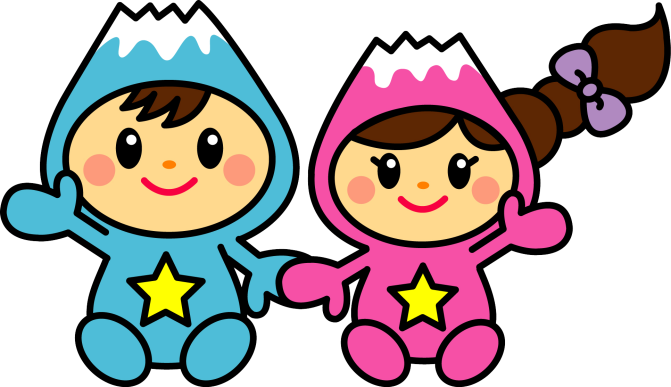 富士見市マスコットキャラクター「ふわっぴー」富士見市教育委員会生涯学習課～はじめに～　子ども会育成会のさまざまな活動においては、個人情報の利活用が欠かせません。お互いの顔や名前を知ることにより、信頼関係を育むことともに、安心して暮らせる地域社会の実現につながります。一方で、プライバシー保護の観点から、個人情報の取り扱いについては、適正な管理が求められます。　「個人の権利・利益の保護」と「個人情報の有用性」とのバランスを図るための法律である個人情報保護法が改正され、子ども会育成会に対しても、法に示されるルールに沿った個人情報の取り扱いが求められることとなりました。　このマニュアルでは、子ども会育成会における、個人情報の適切な取扱方法等についてご説明します。今後の子ども会育成会運営にご活用いただければ幸いです。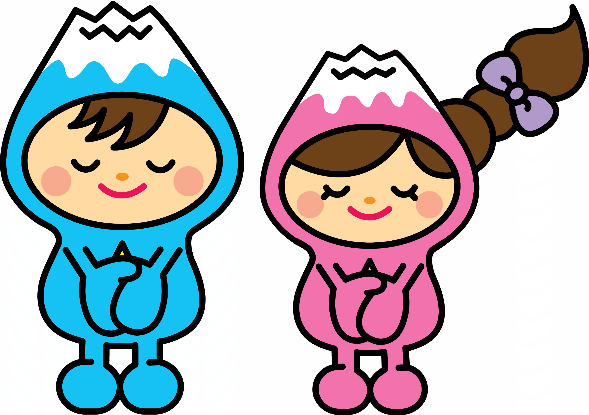 作成　富士見市教育委員会生涯学習課問い合わせ先　　　　　049-252-7138１　個人情報とは〇生存する個人に関する情報で、氏名、生年月日、住所、顔写真などにより特定の個人を識別できる情報をいいます。〇他の情報と容易に照合することができ、それにより特定の個人を識別することができる情報も含みます。２　個人情報を利用する際の流れ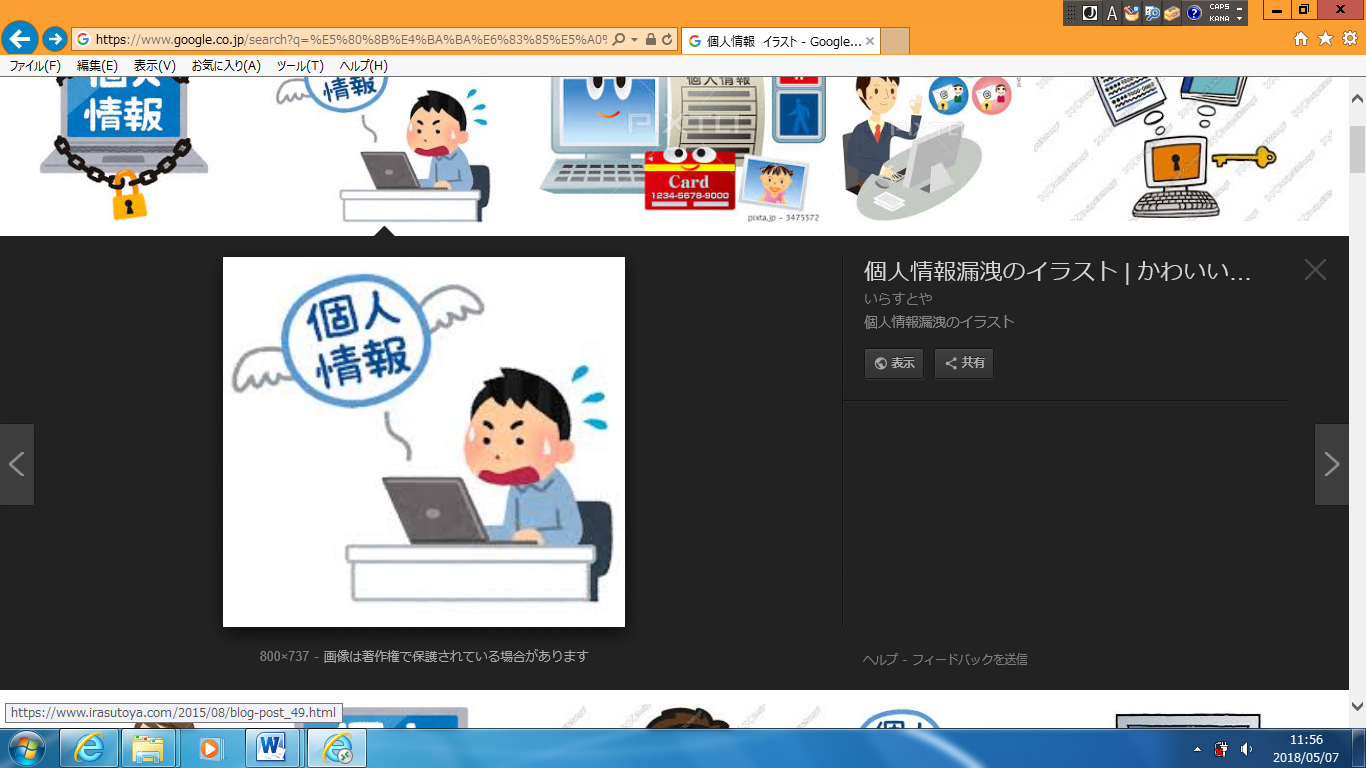 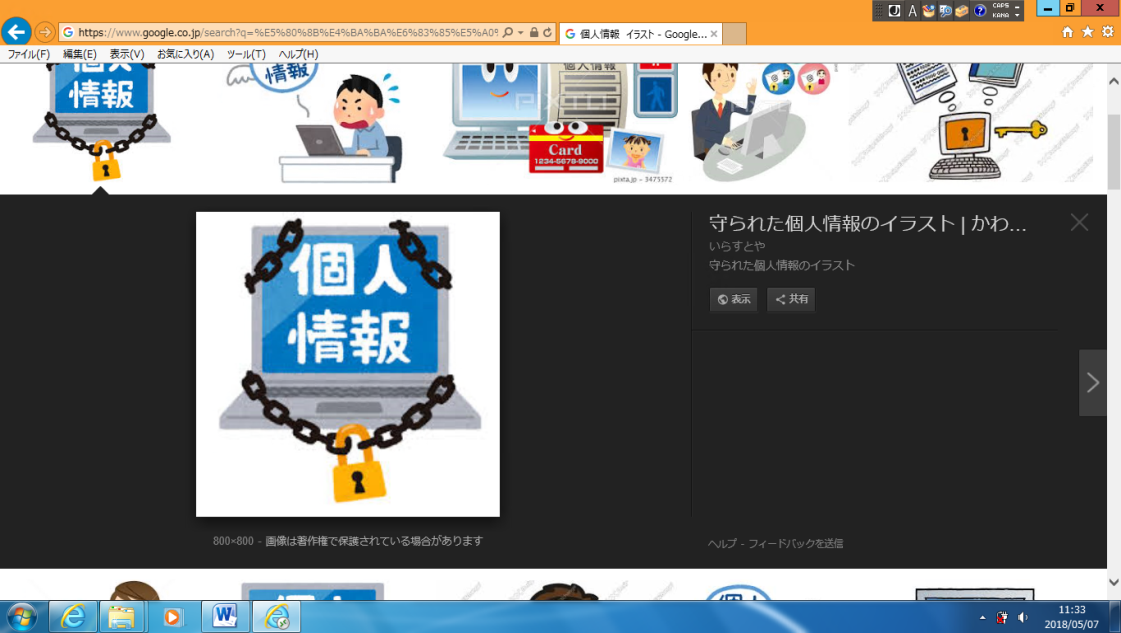 ３　個人情報の取扱基準を作成する〇単位子ども会育成会において、個人情報の取扱基準を作成しましょう。〇取扱基準を作成したら、加入申し込み時に配布するほか、総会資料又は回覧により毎年１回は会員のみなさんに周知しましょう。個人情報保護法に関する疑問点がある場合は、下記窓口にご相談ください。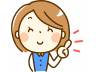 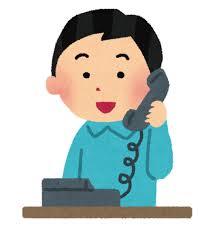 ○○子ども会育成会個人情報取扱基準制定　令和○年○月○日（目的）第１条　この基準は、本会が保有する個人情報について適正な取り扱いを確保することにより、個人の権利・利益を保護することを目的とします。（責務）第２条　本会は、個人情報の保護に関する法令等を遵守するとともに、子ども会育成会活動において個人情報の保護に努めます。（周知）第３条　本会は、この個人情報取扱基準を、総会資料又は回覧により、少なくとも毎年１回は会員に周知します。（個人情報の取得）第４条　本会は、会長が「加入申込書」などを、会員又は会員になろうとする者（以下「会員等」という。）から受理することにより、個人情報を取得します。２　本会が会員等から取得する個人情報は、氏名（家族、同居人を含む）、生年月日、性別、住所、電話番号、緊急連絡先その他の事項などで、会員等が同意する事項とします。（利用）第５条　本会が保有する個人情報は、次の目的に沿った利用を行います。（１）会員名簿の作成（２）会費の請求、管理（３）回覧その他文書の送付（４）子ども会育成会行事の企画、実施（５）活動に起因するけが、疾病等に関する保険手続き（管理）第６条　個人情報は、会長又は会長が指定する役員（以下「情報管理者」という。）が保管し、適正に管理します。２　不要となった個人情報は、適正かつ速やかに復元不可能な状態にして廃棄します。（提供）第７条　個人情報は、次に掲げる場合を除き、あらかじめ本人の同意を得ることなく第三者に提供しません。（１）法令に基づく場合（２）人の生命、身体又は財産の保護のために必要な場合（３）公衆衛生の向上又は児童の健全育成の推進に必要がある場合（４）国の機関若しくは地方公共団体又はその委託を受けた者が、法令の定める事務を遂行することに対して協力する必要がある場合（５）市、学校、町会及びこれらに準じる公共目的の団体が、子ども会育成会に関わる事務を遂行することに対し、協力する必要がある場合２　第三者に情報提供をした際には、提供した日、相手、目的、提供内容を記録した台帳を作成し、原則３年間保存します。（開示請求）第８条　取得した個人情報について、会員等の当該本人から個人情報の開示を請求された場合に開示します。ただし、開示することにより次の各号に該当する場合は、その全部又は一部を開示しないことができます。　（１）本人又は第三者の生命、身体、財産その他の権利利益を害するおそれがある場合　（２）本会行事の企画、実施に著しい支障を及ぼすおそれがある場合　（３）法令に違反することとなる場合（訂正）第９条　会員等は、本会に提供した個人情報について、情報管理者に対し、訂正、削除を求めることができます。２　本会は、会員等から前項の請求があった場合、直ちに該当する個人情報の訂正、削除を行います。（個人情報の破棄）第１０条　本会の退会により、不要となった個人情報は、適切かつ速やかに復元不可能な状態にして破棄します。（漏えい等発生時の対応）第１１条　情報管理者は、個人情報の漏えい、滅失、き損等の事案が発生した場合は、事実及び原因の確認、被害拡大の防止、影響を受ける本人への連絡、再発防止等の対応を行います。（附則）この取扱基準は、令和○年○月○日から施行します。